MODELO DE TEXTO PARA COMUNICAÇÃO CIENTÍFICAAS NORMAS COMPLETAS PARA SUBMISSÃO PODEM SER VISTAS NO SITE DO EVENTO(Apague essa parte acima do título antes da submissão)TÍTULO (EM LETRA MAIÚSCULA, FONTE TIMES NEW ROMAN, TAMANHO 16, EM NEGRITO, CENTRALIZADO, ESPAÇAMENTO SIMPLES ENTRE LINHAS)Nome completo do Autor 1 (Instituição – Câmpus. E-mail para contato)Nome completo do Autor 2 (Instituição – Câmpus. E-mail para contato)(Dois espaços simples entre os dados dos autores e o resumo, Times New Roman 12, centralizado, espaçamento simples)ResumoDeve ser composto por uma sequência de frases concisas e afirmativas sobre os pontos relevantes do seu trabalho, deve ressaltar os objetivos, a metodologia, os resultados e as conclusões. Não usar citações bibliográficas no resumo. Deve-se usar o verbo na voz ativa e na terceira pessoa do singular. O texto deve ser em parágrafo único, com espaçamento simples entre linhas, fonte Times New Roman, tamanho 12, justificado, sem recuo na primeira linha, contendo de 100 a 250 palavras. (Aqui deve ser um espaçamento simples – uma linha em branco)Palavras-chave: De três a cinco, separadas entre si por ponto e finalizadas também por ponto.(Aqui deve ser dois espaçamentos simples)1 Introdução A introdução deve conter uma explicação/apresentação do tema abordado no trabalho, situando sua relevância e hipóteses, caso tenha, que levaram a essa produção. Também são descritos neste item a questão de pesquisa e os objetivos, que devem expor de forma clara o que almejava a pesquisa. O arquivo deve ter o mínimo de 8 e máximo de 12 páginas, com as referências. Deve ser escrito em fonte Times New Roman, tamanho 12, justificado, espaçamento de 1,5 entre linhas e sem espaçamentos antes e depois. O artigo deve ser paginado. Cada texto poderá ter até 5 (cinco) autores.As citações devem seguir as normas da ABNT para citações, a NBR 10520, sem as atualizações de julho de 2023. Exemplos: (LIMA, 2020), (MIGUEL; MIORIN, 2002) Para citações com mais de três linhas deve-se usar o recuo de 4cm. Os títulos e subtítulos do texto devem ser escritos com a primeira letra de cada palavra em maiúsculo. Antes do título/subtítulo deve-se deixar o espaçamento de 1,5 entre linhas e depois dele não deve haver linhas em branco. Os parágrafos deverão ter um recuo de 1,25cm.2 MetodologiaNo item metodologia são descritos os procedimentos utilizados para a realização da pesquisa. Deve-se apresentar de forma clara o tipo de pesquisa (explanatória, descritiva ou explicativa), o tipo de abordagem (quantitativa, qualitativa ou quanti/qualitativa) e o método de pesquisa (bibliográfica, documental, estudo de caso, pesquisa de campo, pesquisa-ação, pesquisa participante, etnografia, entre outros).Os instrumentos utilizados para a realização da coleta de dados (questionário, entrevistas e outros), tempo e local também devem ser descritos.3 Resultados e DiscussãoOs resultados devem ser apresentados de forma clara, associados aos objetivos propostos e discutidos de forma comparada com a literatura. As tabelas, quadros e figuras deverão seguir os modelos abaixo, com uma linha em branco antes e uma depois.Quadro 1 – Legenda em Times New Roman 12, espaçamento entre linhas de 1,5. Para dentro do quadro, fonte da escrita em Times New Roman 10, espaçamento simples.Fonte: xxxTabela 1 – Legenda em Times New Roman 12, espaçamento entre linhas de 1,5. Para dentro do quadro, fonte da escrita em Times New Roman 10, espaçamento simples.Fonte: xxxFigura 1 – Legenda em Times New Roman 12, espaçamento entre linhas de 1,5.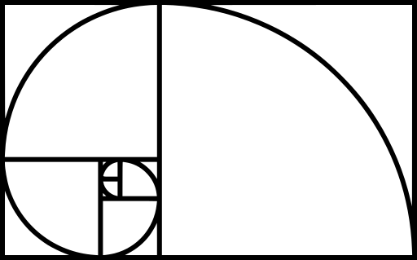 Fonte: xxx4 Considerações FinaisAo final do texto, o autor deve escrever suas principais conclusões sobre o trabalho realizado, relacionando os resultados aos objetivos propostos. As considerações devem ser críticas e ressaltar a relevância acadêmica dessa produção.5 AgradecimentosOs agradecimentos são opcionais, quando necessário, devem ser feitos para colaboradores (pessoas ou empresas), agências de financiamento etc., que contribuíram para a redação, financiamento ou com o desenvolvimento do trabalho. 6 Referências As referências devem ser apresentadas ao final do trabalho, em ordem alfabética pelo sobrenome do autor, em espaço simples, alinhadas apenas à esquerda, separadas por uma linha de espaço simples, seguindo as normas da ABNT NBR 6023. O recurso tipográfico para destacar o elemento do título, ou outro elemento conforme indica a norma ABNT NBR 6023, deve ser o negrito. Exemplos:LIMA, E. L. Álgebra Linear. Coleção Matemática Universitária. Rio de Janeiro: IMPA, 2020.MIGUEL, A.; MIORIM, M. A.. História da Matemática: uma prática social de investigação em construção. Educação em Revista, Belo Horizonte, n. 36, p. 177-203, dez. 2002.PESENTE, G. M.. O ensino de matemática por meio da linguagem de programação Python. 2019. 139 p. Dissertação (Mestrado em Ensino de Ciência e Tecnologia) - Universidade Tecnológica Federal do Paraná, Ponta Grossa, 2019. Disponível em: <http://repositorio.utfpr.edu.br/jspui/handle/1/5020>. Acesso em: 23 fev. 2023.Dado 1Dado 2Informação 1Informação 2Informação 3Informação 4Dado 1Dado 2Valor 1Valor 2Valor 3Valor 4